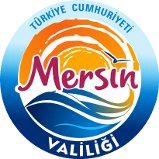 T.C. MERSİN VALİLİĞİİl Sosyal etüt ve Proje MüdürlüğüDoküman NoMV.33.YİM.LS.01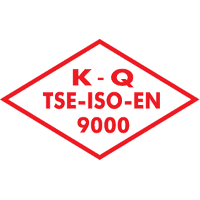 Birim Arşivi Kalite Kayıtları Takip ListesiYayın Tarihi01.03.2013Birim Arşivi Kalite Kayıtları Takip ListesiRevizyon NoBirim Arşivi Kalite Kayıtları Takip ListesiRevizyon TarihiBirim Arşivi Kalite Kayıtları Takip ListesiSayfa1/2Kaydın AdıKaydın AdıKaydın AdıYılYılStandart Dosya KoduStandart Dosya KoduDosyalama YeriDosyalama YeriDosyalama YeriDosyalama YeriDosyalama YeriDosyalama YeriDosyalama SorumlusuDosyalama SorumlusuAlt Birim Arşivinde Saklama SüresiAlt Birim Arşivinde Saklama SüresiAlt Birim Arşivinde Saklama SüresiToplam Saklama SüresiToplam Saklama SüresiKaydın AdıKaydın AdıKaydın AdıYılYılStandart Dosya KoduStandart Dosya KoduDolap/RafDolap/RafDolap/RafDolap/RafGözSıraDosyalama SorumlusuDosyalama SorumlusuAlt Birim Arşivinde Saklama SüresiAlt Birim Arşivinde Saklama SüresiAlt Birim Arşivinde Saklama SüresiToplam Saklama SüresiToplam Saklama SüresiMEVZUAT İŞLERİ   (GENEL)MEVZUAT İŞLERİ   (GENEL)MEVZUAT İŞLERİ   (GENEL)2012-20142012-20140100101/31/31/31/311İlgili Personelİlgili Personel1 Yıl1 Yıl1 Yıl5 Yıl5 YılBİRİFİNKLER VE BİLGİ NOTLARIBİRİFİNKLER VE BİLGİ NOTLARIBİRİFİNKLER VE BİLGİ NOTLARI2012-20142012-20140410411/31/31/31/312İlgili Personelİlgili Personel1 Yıl1 Yıl1 Yıl5 Yıl5 YılKALİTE YÖNETİM SİSTEMİKALİTE YÖNETİM SİSTEMİKALİTE YÖNETİM SİSTEMİ2012-20142012-20140600601/31/31/31/313İlgili Personelİlgili Personel1 Yıl1 Yıl1 Yıl5 Yıl5 YılYAZI İŞLERİ (GENEL)-İDARİ VE SOSYAL İŞLERYAZI İŞLERİ (GENEL)-İDARİ VE SOSYAL İŞLERYAZI İŞLERİ (GENEL)-İDARİ VE SOSYAL İŞLER2012-20132012-2013490-819490-8191/31/31/31/314İlgili Personelİlgili Personel1 Yıl1 Yıl1 Yıl5 Yıl5 YılYAZI İŞLERİ (GENEL)-İDARİ VE SOSYAL İŞLERYAZI İŞLERİ (GENEL)-İDARİ VE SOSYAL İŞLERYAZI İŞLERİ (GENEL)-İDARİ VE SOSYAL İŞLER20142014490-819490-8191/31/31/31/315İlgili Personelİlgili Personel1 Yıl1 Yıl1 Yıl5 Yıl5 YılTEFTİŞ VE DENETİM İŞLERİ (GENEL)TEFTİŞ VE DENETİM İŞLERİ (GENEL)TEFTİŞ VE DENETİM İŞLERİ (GENEL)2012-20142012-20146606601/31/31/31/316İlgili Personelİlgili Personel1 Yıl1 Yıl1 YılSüresizSüresizBİLGİ SİSTEMLERİ (GENEL)BİLGİ SİSTEMLERİ (GENEL)BİLGİ SİSTEMLERİ (GENEL)2011-20142011-20147007001/31/31/31/317İlgili Personelİlgili Personel1 Yıl1 Yıl1 Yıl5 Yıl5 YılÖZEL KALEM VE PROTOKOL İŞLERİ (GENEL)ÖZEL KALEM VE PROTOKOL İŞLERİ (GENEL)ÖZEL KALEM VE PROTOKOL İŞLERİ (GENEL)2011-20142011-20148708701/31/31/31/318İlgili Personelİlgili Personel1 Yıl1 Yıl1 Yıl5 Yıl5 YılRESMİ MÜHÜR İŞ VE İŞLEMLERİRESMİ MÜHÜR İŞ VE İŞLEMLERİRESMİ MÜHÜR İŞ VE İŞLEMLERİ2011-20142011-20148038031/31/31/31/319İlgili Personelİlgili PersonelSüresizSüresizSüresizSüresizSüresizPERSONEL İŞLERİ (GENEL)PERSONEL İŞLERİ (GENEL)PERSONEL İŞLERİ (GENEL)2010-20132010-20139009001/31/31/31/3110İlgili Personel İlgili Personel 1 Yıl1 Yıl1 Yıl5 Yıl5 YılPERSONEL İŞLERİ (GENEL)PERSONEL İŞLERİ (GENEL)PERSONEL İŞLERİ (GENEL)201420149009001/31/31/31/3111İlgili Personel İlgili Personel 1 Yıl1 Yıl1 Yıl5 Yıl5 YılBÖLÜCÜ FAALİYETLER EK EYLEM PLANI(23-28) NOLU TEDBİRLER)BÖLÜCÜ FAALİYETLER EK EYLEM PLANI(23-28) NOLU TEDBİRLER)BÖLÜCÜ FAALİYETLER EK EYLEM PLANI(23-28) NOLU TEDBİRLER)2006-20122006-2012531.3531.32/32/32/32/321İlgili Personelİlgili PersonelSüresizSüresizSüresizSüresizSüresizBÖLÜCÜ FAALİYETLER EK EYLEM PLANI DÖNEM RAPORLARIBÖLÜCÜ FAALİYETLER EK EYLEM PLANI DÖNEM RAPORLARIBÖLÜCÜ FAALİYETLER EK EYLEM PLANI DÖNEM RAPORLARI2006-20082006-2008531.3/1531.3/12/32/32/32/322İlgili Personel İlgili Personel SüresizSüresizSüresizSüresizSüresizBÖLÜCÜ FAALİYETLER EK EYLEM PLANI DÖNEM RAPORLARIBÖLÜCÜ FAALİYETLER EK EYLEM PLANI DÖNEM RAPORLARIBÖLÜCÜ FAALİYETLER EK EYLEM PLANI DÖNEM RAPORLARI2009-20122009-2012531.3/2531.3/22/32/32/32/323İlgili Personelİlgili PersonelSüresizSüresizSüresizSüresizSüresizNEVRUZ ETKİNLİKLERİNEVRUZ ETKİNLİKLERİNEVRUZ ETKİNLİKLERİ2006-20112006-2011531.6531.62/32/32/32/324İlgili Personelİlgili PersonelSüresizSüresizSüresizSüresizSüresizHİZBULLAH (DİNİ İSTİSMAR EDEN ÖRGÜTLER) EK EYLEM PLANI DÖNEM RAPORLARIHİZBULLAH (DİNİ İSTİSMAR EDEN ÖRGÜTLER) EK EYLEM PLANI DÖNEM RAPORLARIHİZBULLAH (DİNİ İSTİSMAR EDEN ÖRGÜTLER) EK EYLEM PLANI DÖNEM RAPORLARI2004-20112004-2011531.7531.72/32/32/32/325İlgili Personelİlgili PersonelSüresizSüresizSüresizSüresizSüresizİÇ GÖÇ ÖZEL UYGULAMA PLANI DÖNEM RAPORLARI İÇ GÖÇ ÖZEL UYGULAMA PLANI DÖNEM RAPORLARI İÇ GÖÇ ÖZEL UYGULAMA PLANI DÖNEM RAPORLARI 2007-20082007-2008531.8/1531.8/12/32/32/32/326İlgili Personelİlgili PersonelSüresizSüresizSüresizSüresizSüresizİÇ GÖÇ ÖZEL UYGULAMA PLANI DÖNEM RAPORLARIİÇ GÖÇ ÖZEL UYGULAMA PLANI DÖNEM RAPORLARIİÇ GÖÇ ÖZEL UYGULAMA PLANI DÖNEM RAPORLARI20092009531.8/2531.8/22/32/32/32/327İlgili Personelİlgili PersonelSüresizSüresizSüresizSüresizSüresizİÇ GÖÇ ÖZEL UYGULAMA PLANI DÖNEM RAPORLARIİÇ GÖÇ ÖZEL UYGULAMA PLANI DÖNEM RAPORLARIİÇ GÖÇ ÖZEL UYGULAMA PLANI DÖNEM RAPORLARI2010-20112010-2011531.8/3531.8/32/32/32/32/328İlgili Personelİlgili PersonelSüresizSüresizSüresizSüresizSüresizİÇ GÖÇ ÖZEL UYGULAMA PLANI DÖNEM RAPORLARIİÇ GÖÇ ÖZEL UYGULAMA PLANI DÖNEM RAPORLARIİÇ GÖÇ ÖZEL UYGULAMA PLANI DÖNEM RAPORLARI20122012531.8/4531.8/42/32/32/32/329İlgili Personelİlgili PersonelSüresizSüresizSüresizSüresizSüresizİÇ GÖÇ ÖZEL UYGULAMA PLANI DÖNEM RAPORLARIİÇ GÖÇ ÖZEL UYGULAMA PLANI DÖNEM RAPORLARIİÇ GÖÇ ÖZEL UYGULAMA PLANI DÖNEM RAPORLARI20132013531.8/5531.8/52/32/32/32/3210İlgili Personelİlgili PersonelSüresizSüresizSüresizSüresizSüresizİÇ GÖÇ ÖZEL UYGULAMA PLANI DÖNEM RAPORLARIİÇ GÖÇ ÖZEL UYGULAMA PLANI DÖNEM RAPORLARIİÇ GÖÇ ÖZEL UYGULAMA PLANI DÖNEM RAPORLARI20142014531.8/6531.8/62/32/32/32/3211İlgili Personelİlgili PersonelSüresizSüresizSüresizSüresizSüresizT.C. MERSİN VALİLİĞİİl Sosyal Etüt ve Proje MüdürlüğüT.C. MERSİN VALİLİĞİİl Sosyal Etüt ve Proje MüdürlüğüT.C. MERSİN VALİLİĞİİl Sosyal Etüt ve Proje MüdürlüğüT.C. MERSİN VALİLİĞİİl Sosyal Etüt ve Proje MüdürlüğüT.C. MERSİN VALİLİĞİİl Sosyal Etüt ve Proje MüdürlüğüT.C. MERSİN VALİLİĞİİl Sosyal Etüt ve Proje MüdürlüğüT.C. MERSİN VALİLİĞİİl Sosyal Etüt ve Proje MüdürlüğüT.C. MERSİN VALİLİĞİİl Sosyal Etüt ve Proje MüdürlüğüDoküman NoDoküman NoDoküman NoDoküman NoDoküman NoMV.33.YİM.LS.02MV.33.YİM.LS.02MV.33.YİM.LS.02Alt Birim Arşivi Kalite Kayıtları Takip ListesiAlt Birim Arşivi Kalite Kayıtları Takip ListesiAlt Birim Arşivi Kalite Kayıtları Takip ListesiAlt Birim Arşivi Kalite Kayıtları Takip ListesiAlt Birim Arşivi Kalite Kayıtları Takip ListesiAlt Birim Arşivi Kalite Kayıtları Takip ListesiAlt Birim Arşivi Kalite Kayıtları Takip ListesiAlt Birim Arşivi Kalite Kayıtları Takip ListesiYayın TarihiYayın TarihiYayın TarihiYayın TarihiYayın Tarihi01.03.201301.03.201301.03.2013Alt Birim Arşivi Kalite Kayıtları Takip ListesiAlt Birim Arşivi Kalite Kayıtları Takip ListesiAlt Birim Arşivi Kalite Kayıtları Takip ListesiAlt Birim Arşivi Kalite Kayıtları Takip ListesiAlt Birim Arşivi Kalite Kayıtları Takip ListesiAlt Birim Arşivi Kalite Kayıtları Takip ListesiAlt Birim Arşivi Kalite Kayıtları Takip ListesiAlt Birim Arşivi Kalite Kayıtları Takip ListesiRevizyon NoRevizyon NoRevizyon NoRevizyon NoRevizyon NoAlt Birim Arşivi Kalite Kayıtları Takip ListesiAlt Birim Arşivi Kalite Kayıtları Takip ListesiAlt Birim Arşivi Kalite Kayıtları Takip ListesiAlt Birim Arşivi Kalite Kayıtları Takip ListesiAlt Birim Arşivi Kalite Kayıtları Takip ListesiAlt Birim Arşivi Kalite Kayıtları Takip ListesiAlt Birim Arşivi Kalite Kayıtları Takip ListesiAlt Birim Arşivi Kalite Kayıtları Takip ListesiRevizyon TarihiRevizyon TarihiRevizyon TarihiRevizyon TarihiRevizyon TarihiAlt Birim Arşivi Kalite Kayıtları Takip ListesiAlt Birim Arşivi Kalite Kayıtları Takip ListesiAlt Birim Arşivi Kalite Kayıtları Takip ListesiAlt Birim Arşivi Kalite Kayıtları Takip ListesiAlt Birim Arşivi Kalite Kayıtları Takip ListesiAlt Birim Arşivi Kalite Kayıtları Takip ListesiAlt Birim Arşivi Kalite Kayıtları Takip ListesiAlt Birim Arşivi Kalite Kayıtları Takip ListesiSayfaSayfaSayfaSayfaSayfa2/22/22/2Kaydın AdıKaydın AdıKaydın AdıYılYılStandart Dosya KoduStandart Dosya KoduDosyalama YeriDosyalama YeriDosyalama YeriDosyalama YeriDosyalama YeriDosyalama YeriDosyalama SorumlusuDosyalama SorumlusuAlt Birim Arşivinde Saklama SüresiAlt Birim Arşivinde Saklama SüresiAlt Birim Arşivinde Saklama SüresiToplam Saklama SüresiToplam Saklama SüresiKaydın AdıKaydın AdıKaydın AdıYılYılStandart Dosya KoduStandart Dosya KoduDolap/RafDolap/RafDolap/RafGözGözSıraDosyalama SorumlusuDosyalama SorumlusuAlt Birim Arşivinde Saklama SüresiAlt Birim Arşivinde Saklama SüresiAlt Birim Arşivinde Saklama SüresiToplam Saklama SüresiToplam Saklama SüresiTOPLUMSAL KAYNAŞMAYI SAĞLAMA İLE İLGİLİ ÖZEL UYGULAMA PLANI (TOPLUMSAL DAYANIŞMA PROJELERİ SOYADA VAKFI)TOPLUMSAL KAYNAŞMAYI SAĞLAMA İLE İLGİLİ ÖZEL UYGULAMA PLANI (TOPLUMSAL DAYANIŞMA PROJELERİ SOYADA VAKFI)TOPLUMSAL KAYNAŞMAYI SAĞLAMA İLE İLGİLİ ÖZEL UYGULAMA PLANI (TOPLUMSAL DAYANIŞMA PROJELERİ SOYADA VAKFI)2009-20112009-2011531.8/5531.8/53/33/33/3331İlgili Personelİlgili Personel5551010TOPLUMSAL KAYNAŞMAYI SAĞLAMA İLE İLGİLİ ÖZEL UYGULAMA PLANI (TOPLUMSAL DAYANIŞMA PROJELERİ İL ÖZEL İDARESİ)TOPLUMSAL KAYNAŞMAYI SAĞLAMA İLE İLGİLİ ÖZEL UYGULAMA PLANI (TOPLUMSAL DAYANIŞMA PROJELERİ İL ÖZEL İDARESİ)TOPLUMSAL KAYNAŞMAYI SAĞLAMA İLE İLGİLİ ÖZEL UYGULAMA PLANI (TOPLUMSAL DAYANIŞMA PROJELERİ İL ÖZEL İDARESİ)2009-20112009-2011531.8/6531.8/63/33/33/3332İlgili Personel İlgili Personel 5551010TOPLUMSAL KAYNAŞMAYI SAĞLAMA İLE İLGİLİ ÖZEL UYGULAMA PLANI (TOPLUMSAL DAYANIŞMA PROJELERİ İL ÖZEL İDARESİ)TOPLUMSAL KAYNAŞMAYI SAĞLAMA İLE İLGİLİ ÖZEL UYGULAMA PLANI (TOPLUMSAL DAYANIŞMA PROJELERİ İL ÖZEL İDARESİ)TOPLUMSAL KAYNAŞMAYI SAĞLAMA İLE İLGİLİ ÖZEL UYGULAMA PLANI (TOPLUMSAL DAYANIŞMA PROJELERİ İL ÖZEL İDARESİ)2009-20112009-2011531.8/7531.8/73/33/33/3333İlgili Personelİlgili Personel5551010TOPLUMSAL KAYNAŞMAYI SAĞLAMA İLE İLGİLİ ÖZEL UYGULAMA PLANI (TOPLUMSAL DAYANIŞMA PROJELERİ ÇALIŞMA RAPORLARI)TOPLUMSAL KAYNAŞMAYI SAĞLAMA İLE İLGİLİ ÖZEL UYGULAMA PLANI (TOPLUMSAL DAYANIŞMA PROJELERİ ÇALIŞMA RAPORLARI)TOPLUMSAL KAYNAŞMAYI SAĞLAMA İLE İLGİLİ ÖZEL UYGULAMA PLANI (TOPLUMSAL DAYANIŞMA PROJELERİ ÇALIŞMA RAPORLARI)2009-20112009-2011531.8/8531.8/83/33/33/3334İlgili Personelİlgili Personel5551010TOPLUMSAL KAYNAŞMAYI SAĞLAMA İLE İLGİLİ ÖZEL UYGULAMA PLANI (TOPLUMSAL DAYANIŞMA PROJELERİ ÇALIŞMA RAPORLARI)TOPLUMSAL KAYNAŞMAYI SAĞLAMA İLE İLGİLİ ÖZEL UYGULAMA PLANI (TOPLUMSAL DAYANIŞMA PROJELERİ ÇALIŞMA RAPORLARI)TOPLUMSAL KAYNAŞMAYI SAĞLAMA İLE İLGİLİ ÖZEL UYGULAMA PLANI (TOPLUMSAL DAYANIŞMA PROJELERİ ÇALIŞMA RAPORLARI)2009-20112009-2011531.8/9531.8/93/33/33/3335İlgili Personelİlgili Personel5551010TOPLUMSAL KAYNAŞMAYI SAĞLAMA İLE İLGİLİ ÖZEL UYGULAMA PLANI (TOPLUMSAL DAYANIŞMA PROJELERİ KURUL TOPLANTILARI)TOPLUMSAL KAYNAŞMAYI SAĞLAMA İLE İLGİLİ ÖZEL UYGULAMA PLANI (TOPLUMSAL DAYANIŞMA PROJELERİ KURUL TOPLANTILARI)TOPLUMSAL KAYNAŞMAYI SAĞLAMA İLE İLGİLİ ÖZEL UYGULAMA PLANI (TOPLUMSAL DAYANIŞMA PROJELERİ KURUL TOPLANTILARI)2009-20112009-2011531.8/10531.8/103/33/33/3336İlgili Personelİlgili Personel5551010TOPLUMSAL KAYNAŞMAYI SAĞLAMA İLE İLGİLİ ÖZEL UYGULAMA PLANI (TOPLUMSAL DAYANIŞMA PROJELERİ BÜTÇE VE ALIMLAR)TOPLUMSAL KAYNAŞMAYI SAĞLAMA İLE İLGİLİ ÖZEL UYGULAMA PLANI (TOPLUMSAL DAYANIŞMA PROJELERİ BÜTÇE VE ALIMLAR)TOPLUMSAL KAYNAŞMAYI SAĞLAMA İLE İLGİLİ ÖZEL UYGULAMA PLANI (TOPLUMSAL DAYANIŞMA PROJELERİ BÜTÇE VE ALIMLAR)2009-20112009-2011531.8/11531.8/113/33/33/3337İlgili Personelİlgili Personel5551010TOPLUMSAL KAYNAŞMAYI SAĞLAMA İLE İLGİLİ ÖZEL UYGULAMA PLANI (TOPLUMSAL DAYANIŞMA PROJELERİ BİLGİ FORMLARI)TOPLUMSAL KAYNAŞMAYI SAĞLAMA İLE İLGİLİ ÖZEL UYGULAMA PLANI (TOPLUMSAL DAYANIŞMA PROJELERİ BİLGİ FORMLARI)TOPLUMSAL KAYNAŞMAYI SAĞLAMA İLE İLGİLİ ÖZEL UYGULAMA PLANI (TOPLUMSAL DAYANIŞMA PROJELERİ BİLGİ FORMLARI)2009-20112009-2011531.8/12531.8/123/33/33/3338İlgili Personelİlgili Personel5551010TOPLUMSAL KAYNAŞMAYI SAĞLAMA İLE İLGİLİ ÖZEL UYGULAMA PLANI (TOPLUMSAL DAYANIŞMA PROJELERİ DEĞERLENDİRME VE SONUÇ RAPORLARI)TOPLUMSAL KAYNAŞMAYI SAĞLAMA İLE İLGİLİ ÖZEL UYGULAMA PLANI (TOPLUMSAL DAYANIŞMA PROJELERİ DEĞERLENDİRME VE SONUÇ RAPORLARI)TOPLUMSAL KAYNAŞMAYI SAĞLAMA İLE İLGİLİ ÖZEL UYGULAMA PLANI (TOPLUMSAL DAYANIŞMA PROJELERİ DEĞERLENDİRME VE SONUÇ RAPORLARI)2009-20112009-2011531.8/13531.8/133/33/33/3339İlgili Personelİlgili Personel5551010TOPLUMSAL KAYNAŞMAYI SAĞLAMA İLE İLGİLİ ÖZEL UYGULAMA PLANI (TOPLUMSAL DAYANIŞMA PROJE YARARLANICILARI)TOPLUMSAL KAYNAŞMAYI SAĞLAMA İLE İLGİLİ ÖZEL UYGULAMA PLANI (TOPLUMSAL DAYANIŞMA PROJE YARARLANICILARI)TOPLUMSAL KAYNAŞMAYI SAĞLAMA İLE İLGİLİ ÖZEL UYGULAMA PLANI (TOPLUMSAL DAYANIŞMA PROJE YARARLANICILARI)2009-20112009-2011531.8/14531.8/143/33/33/33310İlgili Personelİlgili Personel5551010TOPLUMSAL KAYNAŞMAYI SAĞLAMA İLE İLGİLİ ÖZEL UYGULAMA PLANI (TOPLUMSAL DAYANIŞMA PROJELERİ YAZIŞMALARI) TOPLUMSAL KAYNAŞMAYI SAĞLAMA İLE İLGİLİ ÖZEL UYGULAMA PLANI (TOPLUMSAL DAYANIŞMA PROJELERİ YAZIŞMALARI) TOPLUMSAL KAYNAŞMAYI SAĞLAMA İLE İLGİLİ ÖZEL UYGULAMA PLANI (TOPLUMSAL DAYANIŞMA PROJELERİ YAZIŞMALARI) 2009-20112009-2011531.8/15531.8/153/33/33/33311İlgili Personelİlgili Personel5551010HazırlayanHazırlayanHazırlayanHazırlayanHazırlayanHazırlayanHazırlayanHazırlayanKontrol EdenKontrol EdenKontrol EdenKontrol EdenKontrol EdenKontrol EdenKontrol EdenKontrol EdenKontrol EdenKontrol EdenKontrol EdenKontrol EdenBirim KYSSBirim KYSSBirim KYSSBirim KYSSBirim KYSSBirim KYSSBirim KYSSBirim KYSSBirim MüdürüBirim MüdürüBirim MüdürüBirim MüdürüBirim MüdürüBirim MüdürüBirim MüdürüBirim MüdürüBirim MüdürüBirim MüdürüBirim MüdürüBirim Müdürü